Тема: Закрепление пройденного «Сложение и вычитание многозначных чисел» Цель: 1.Формировать вычислительные умения и навыки, умение решать задачи. Анализировать математические задания.Развивать логическое и алгоритмическое мышление, познавательные и интеллектуальные возможности. Воспитывать коллективизм и патриотизм, нравственные черты личности, способность самосовершенствоваться. Тип урока: урок - деловая игра, работа в микрогруппах. Оборудование: карта Европы, названия турфирм, пакет с деловой бумагой, призы на аукцион, таблицы для самооценивания, презентация. Ход урокаОрганизационный момент. Психологический настрой. Постановка цели урока. Сегодня у нас урок необычный. Нам предстоит поработать в фирмах. (Дети находят значение слова «фирма» в толковом словаре). Возможно, мы не решим глобальных государственных проблем. Мы начнем с малого, и шаг за шагом будем продвигаться к будущему. Сегодня на уроке будут работать турфирмы по странам Европы. Мы должны сначала изучить эти страны, вспомнить и показать на карте где они находятся, а может кто-то и расскажет об этих странах, решить задачи, которые встретятся нам. Назовите страны Европы. ( Щвеция, Франция, Норвегия, Италия). Показываем на карте. Президентом турфирмы «Планета» является (имя), турфирмы «Альбатрос» (имя), турфирмы «Карал» (имя). Они будут моими непосредственными помощниками. Я являюсь генеральным директором главного предприятия. Вручаю вам пакет с деловыми бумагами на ближайший период времени. (задания в файлах - напечатанные). Будущее фирм будет зависеть от того, как вы справитесь с поставленными задачами. Сегодня вам пригодятся ваши знания, умения и старания. 3. Устный счет-А пока проверим вашу готовность к предстоящей работе.Блиц-опрос «Горячая двадцатка».как называются числа при сложении? как называются числа при вычитании? как называются числа при умножении? (множители, произведение) как называются числа при делении? (делимое, делитель, частное) как узнать на сколько одно число больше или меньше другого? как узнать во сколько раз одно число больше или меньше другого? что такое периметр? как найти площадь? что такое квадрат? что такое прямоугольник? Если к числу прибавить 0, то…(то число не изменится)? Если из числа вычесть 0, то…(число не изменится)? Разность двух одинаковых чисел равна…(0) какое число получится при делении на 0? сколько дней в году? сколько кг в 1 т.? сколько ушей в классе у присутствующих? (шутка) 4.Закрепление вычислительного навыка-Проверим, чья фирма умеет хорошо считать. Умение считать для фирм - это очень важно. Перед вами вот такие таблицы с номерами, с помощью этой таблицы вы должны будете оценить свою каждую работу по баллам.-Итак, кто больше заработает на счет своего банка.(Тот, кто отвечает, получает дополнительный вопрос) -Как называются числа при сложении? (слагаемые) -Как называется результат сложения? (сумма)Как найти неизвестное слагаемое? (из суммы вычесть другое слагаемое) -Как проверить сложение? ( вычитанием). -Как называются числа при вычитании? ( уменьшаемое, вычитаемое, разность) -Результат вычитания? (разность) Назови в своем примере уменьшаемое, вычитаемое. Как найти вычитаемое? (надо из уменьшаемого вычесть разность). 2. Президенту фирмы 35 лет, он старше своего секретаря на 6 лет. Сколько лет секретарю? (29 лет)5. Работа над деловыми бумагами.- А теперь приступим к работе по деловым бумагам. Вам нужно решить задачи.2.Согласно переписи в области проживает 217327 человек, а в городе на 892654 человека больше. Каково население города и области вместе?Какая краткая запись подходит к этой задаче? Выбираем краткую запись и решаем задачу.1110081(чел.)   1327408(чел.)Ответ: 1 327408 жителей3. стр. 108 № 4Нор.- ?, на 64765км меньше Шв.- 449964км; меньше на 97066км Фр.-?Ответ: больше на 161831км.Физминутка Вашему вниманию предлагаю презентацию «Страны Европы». Звучит произведение итальянского композитора Антонио Вивальди (1678-1741). Работники турфирм должны знать достопримечательности, великих людей тех стран, куда вы отправляете своих туристов (пока играет музыка читаю об А. Вивальди) - Может, кто-то знает, как называется это произведение? («Времена года»). Это произведение он написал за 16 лет до смерти. Сколько ему было лет, когда он написал «Времена года»? 1741-1678=63(года)- прожил Вивальди 63-16=47(лет) Ответ: Вивальди было 47лет.  Реши и проверь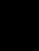 -Бухгалтер фирмы допустил ошибку в вычислениях. Найдите и исправьте их (на раздаточной карте)7. Аукцион знаний- А сейчас проведем аукцион знаний -Уважаемые работники фирм! Вы можете приобрести ценные вещи за знания.Начнем торг. Вашему вниманию представлена ценная картина, необычной красоты. (книга, мягкая игрушка)Дополнительное задание: объясните, как нашли неизвестное. . Программированный опрос.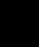 Ответьте на вопросы программированного опроса самостоятельно. Если утверждение истинно, вы в карточке ставите плюс в соответствующей колонке, если ложно - минус.(президенты раздайте карточки)(карточка ученика)(презентация)8. Резерв.Ваша фирма участвует в благотворительной акции. Необходимо выполнить задание. Заработанные вами деньги пойдут в фонд защиты природы. Каждый человек сам решает, будет ли он участвовать в этой акции, и какую сумму он может внести.-Выберите задание на карточках. Чем дороже задание, тем сложнее. (учащиеся выбирают задания и выполняют. Сдают учителю.)Задание. 1 уровеньДлина прямоугольника 8 см, а ширина 5 см. найти площадь и периметр. (100р)S=8*5=40(cм)	P=(8+5)*2=26(cм)2 уровень.Найди площадь прямоугольной площадки, если ее длина равна 12 метрам, а ширина в 3 раза меньше. (200р)12:3=4(см)	12*4=48(см)3 уровеньНайди площадь квадрата, который имеет такой же периметр, как прямоугольник со сторонами 5 см и 7 см. (300р)P=(5+7)*2=24(см)    24:4=6(см)-сторона кв.	S=6*6=36(см)9. Итог.- А теперь время подвести итоги. Мы плодотворно поработали. Президенты должны отметить своих подчиненных. В сводной ведомости выставьте контрольные баллы.145000+38000 (183000)335+665 (1000)1263+135+137 (1535)380000-163000 (217000)974- 284 (690)2324-1500+176 (1000)Обл. – 217327 чел.Обл. – 217327чел.Гор. – ?, на 892654 чел. большеГор. - ?, на 892654 чел. большеГор. - ?, на 892654 чел. больше21732721732789265411100811)+449964+449964+4499642)  - 4499649706664765547030(км) – S Франции547030(км) – S Франции547030(км) – S Франции385199(км) – S Норвегии3)_547030_547030_547030385199161831(км)161831(км)161831(км)27346384058384058384058166201662060000060000060000060000060000098756159426159426159429064906439482394823722120000007554560510560510Найдите неизвестное число.Найдите неизвестное число.37028+х=43028у-18376=350024900-Z=80005285-(р+285)=1700Х=6000у=53376Z=16900р=330012345678--+-+-+-1)440+200=6002)2км=200м3)18 месяцев = 1год 6 месяцев4)120*4= 8405)4+5 –числовое выражение6)150+х=260Х=260-150Х=1117)300*10= 30008)5  кг400г-4кг  100г=  1  кг  200гГруппы  обмениваются  листочками,взаимопроверка, подсчет баллов.ФИООценка12345